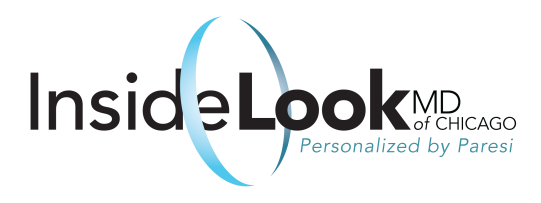 Robert J Paresi Jr, MD3050 Finley Road Suite 300B Downers Grove, IL 60515T: 331.777.9955 F: 331.777.9954Insidelookmd.com PRE-SURGERY INSTRUCTIONS: A successful surgery requires a partnership between you and Dr. Paresi.The following instructions are essential to a safe experience and good outcome. Use this as a checklist as you approach your surgery date. This is essential to your health and safety.THREE WEEKS OR MORE BEFORE SURGERYThere may be several weeks between your decision to have surgery and your actual surgical date.  During this time there are several important considerations:Practice proper fitness: You need not engage in an aggressive or new fitness routine; however practicing good fitness habits is an important factor in your overall health and well-being. Stretching exercises and low-weight strength training now, can help to enhance your posture and your strength in the weeks following surgery.Good nutrition.  Eat well during the weeks prior to surgery. Crash dieting, over-eating or high alcohol intake can greatly affect your overall health and well-being.  A healthy, balanced diet is essentialStop smoking. Smoking can greatly impair your ability to heal.  You must be nicotine and smoke-free for at least 4 weeks prior to surgery. This includes nicotine patch or nicotine-based gum. Stay away from second-hand smoke, too. Your healing and health depend heavily on this.Lead a healthy lifestyle.  In the weeks prior to surgery maintain the best of health and hygiene. A lingering cold, virus or other illness can result in your surgery being rescheduled. Make certain to address any illness immediately, and advise our office of any serious illness or change in your health.Prepare and plan. Schedule any time off of work, and any support you will need at home in the days following surgery, including housework, childcare, shopping and driving. Make certain a responsible adult is enlisted and confirmed to drive you to and from surgery, and that someone is confirmed available to stay with you around the clock for at 24 hours, following surgery.Pre-operative testing.  Make certain to schedule all of the pre-operative testing and medical clearance you have been given.  Make certain all test results are received by our office as required.Relax and enjoy life. Stress and anxiety over life’s daily events, and even your planned surgery can affect you.  Some anxiety is common over the thought of surgery. We are here to support you and answer all of your questions. We want your decision to be one made with confidence.TWO to THREE WEEKS BEFORE SURGERYThis is an important planning and preparation time.  Follow all of the health habits you have begun in addition to the following:Prepare and plan: Put your schedule together for the day before, day of and first few days following the procedure. Share this with all of your key support people.  Fill your prescriptions: Some pain medication prescriptions may need to be filled ON THE DAY these prescriptions are written. Our office will advise you accordingly. Keflex or Clindamycin (antibiotic)Xanax /Alprazolam (Pre op sedation)Zofran /Ondansetron (nausea/vomiting)			Flexiril/ cyclobenzaprine (muscle cramps)Lovenox/ enoxaparin (anticoagulant)Percocet/oxycodone (pain management)STOP taking the following for the duration before your surgery. Taking any of the following can increase your risk of bleeding and other complications:Aspirin and medications containing aspirin	 Ibuprofen and anti-inflammatory agentsGarlic Supplements	 Green Tea or green tea extractsVitamin E	 Estrogen supplementsSt. John’s Wort	 All other medications indicatedLead a healthy lifestyle:  Practice good hand-washing. Avoid individuals who are ill.  Do not risk catching a virus or cold.ONE WEEK BEFORE SURGERYConfirm your day of surgery plans.  This includes your transportation and after-care (a responsible adult for the first 24 hours, around the clock).Review your prescription orders and instructions.Purchase Hibiclens, Bacitracin, antibacterial soap and 4x4 inch gauze squares.Continue to practice healthy habits, nutrition and fitness.  No strenuous exercise. No saunas, hot tubs, steam baths or mud wraps.  No smoking or alcohol.Find your comfort zone.  Locate the most comfortable place where you can gently recline and recover.  You don’t want to be testing locations or pillows the day of surgery.  Shop for magazines, books and other things to keep you busy and entertained in the day or two following surgery.Relax.  Call our office with any unusual anxiety or concerns.  Get plenty of rest. If you have trouble sleeping, call our office.ONE DAY BEFORE SURGERYPack your bag for the day of surgery.  This should include:All paperwork	 Reading GlassesYour identification Warm, clean cotton socksAll prescription medications	Expect a pre-anesthesia call to review your state of health for surgery (If undergoing general anesthesia).Confirm your route to and from surgery center, with the responsible adult who will drive you. Also confirm plans with your 24-hour support person and make certain he or she has all of your post-operative instructions.Shower as directed. Use Hibiclens  ( if unavailable use a antibacterial, fragrance free soap).Do not use Hibiclens on your face. Shampoo your hair.  Do not use any hair gel or other styling products, scented skin creams or moisturizers. Do not use any deodorant, hair spray, perfume or cosmetics. Remove all finger nail and toe nail polish.Do not eat or drink anything after 12 am (If undergoing general anesthesia).  No candy, gum or mints. Anything more than a small amount of water as needed for brushing teeth or swallowing medication may result in the need to cancel surgery. RELAX!  Get plenty of rest and avoid unnecessary stress.THE DAY OF SURGERYNOTHING by mouth. (If undergoing general anesthesia).   Dress appropriately.Do not wear cosmetics, jewelry of any kind, contact lenses, hair clips, body piercing: (If there is something you cannot remove, let the admitting nurse know right away.) Wear comfortable, clean, loose-fitting clothing.  Wear slip on, flat shoes with a slip proof sole; no heels. Wear clean cotton socks, as the operating room can feel cool.  For your comfort, wear a zip or button front top.  No turtlenecks.Dr. Paresi and his team look forward to a successful surgery. If you have any questions about your upcoming procedure please do not hesitate to call or email us.